Child Safeguarding Risk Assessment(of any potential harm)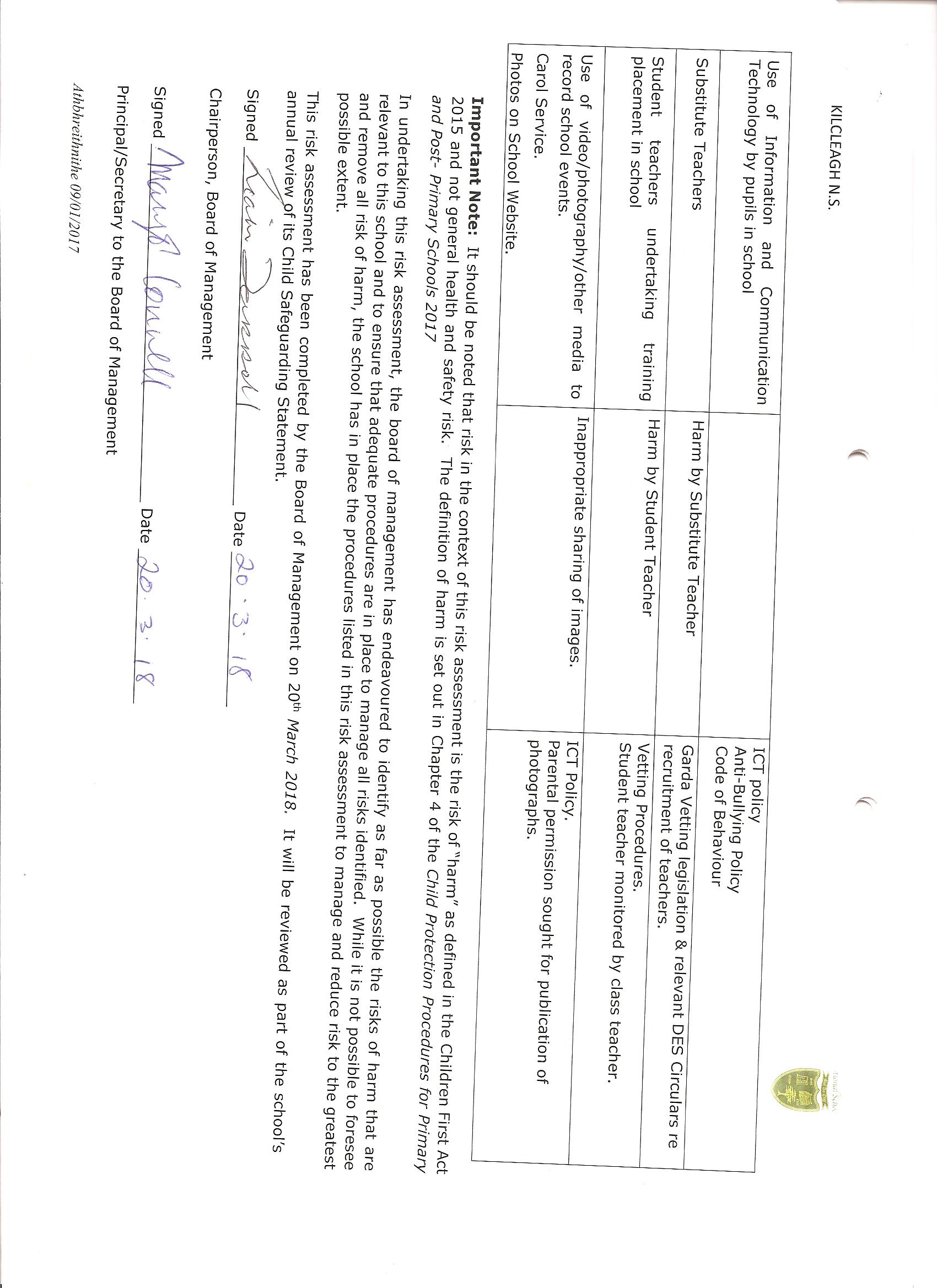 List of School ActivitiesThe School has   identified the following Risk of HarmThe School has the following Procedures in place to address risk identified in this assessmentTraining of school personnel in Child Protection mattersHarm not recognised or reported promptly Child Safeguarding Statement & DES procedures made available to all staffDLP& DDLP to attend PDST face to face trainingAll Staff to view Túsla training module & any other online training offered by PDSTBOM records all records of staff and board trainingOne to one teachingConfessionsHarm by school personnelOne to one teaching minimisedOpen doorsTable between teacher and pupilTable between Priest and pupilCare of Children with special needs, including intimate care needsHarm by school personnelSpecial Education PolicyToilet areasInappropriate behaviourSupervising teacher on duty.Curricular Provision in respect of SPHE, RSE, Stay safe.Non-teaching of sameSchool implements SPHE, RSE, Stay Safe in fullLGBT Children/Pupils perceived to be LGBTBullyingAnti-Bullying PolicyCode of BehaviourDaily arrival and dismissal of pupilsHarm from older pupils, unknown adults on the playgroundArrival and dismissal supervised by Teachers Managing of challenging behaviour amongst pupils.Injury to pupils and staffHealth & Safety PolicyCode Of BehaviourSports CoachesHarm to pupils Procedures in place.Class teacher always present.Students participating in work experienceHarm by student Work experience pupils supervised by class teacher.Child Safeguarding Statement.Recreation breaks for pupils Harm from older pupilsCode of BehaviourAnti-Bullying PolicyClassroom teaching Harm by school personnelVetting ProceduresChildren travelling to football matches, sports blitzes etc.Harm by pupilsBus Transport?School outingsHarm from others not known to pupilsPupil teacher ratio of no less than 15:1 on school outings.Cookery in GAA HallHarm by personnelAccompanied by teacherHSE Employer, Garda Vetted.Annual Sports DayHarm by School PersonnelVetting Procedures.Child Safeguarding Statements.Administration of MedicineAdministration of First Aid Harm by School PersonnelAdministration of Medicine Policy.Administration of First Aid carried out by teacher on duty.Recruitment of school personnel including -TeachersSNA’sCaretaker/Secretary/CleanersExternal Tutors/Guest Speakers Parents in school activitiesHarm not recognised or properly or promptly reportedChild Safeguarding Statement & DES procedures made available to all staffStaff to view Tusla training module & any other online training offered by PDSTVetting Procedures.